Консультация для  родителей«Как рассказать ребёнку о Пасхе  детям 3 – 4 лет»Здравствуйте мамочки и папочки, группы № 7 «Незабудка»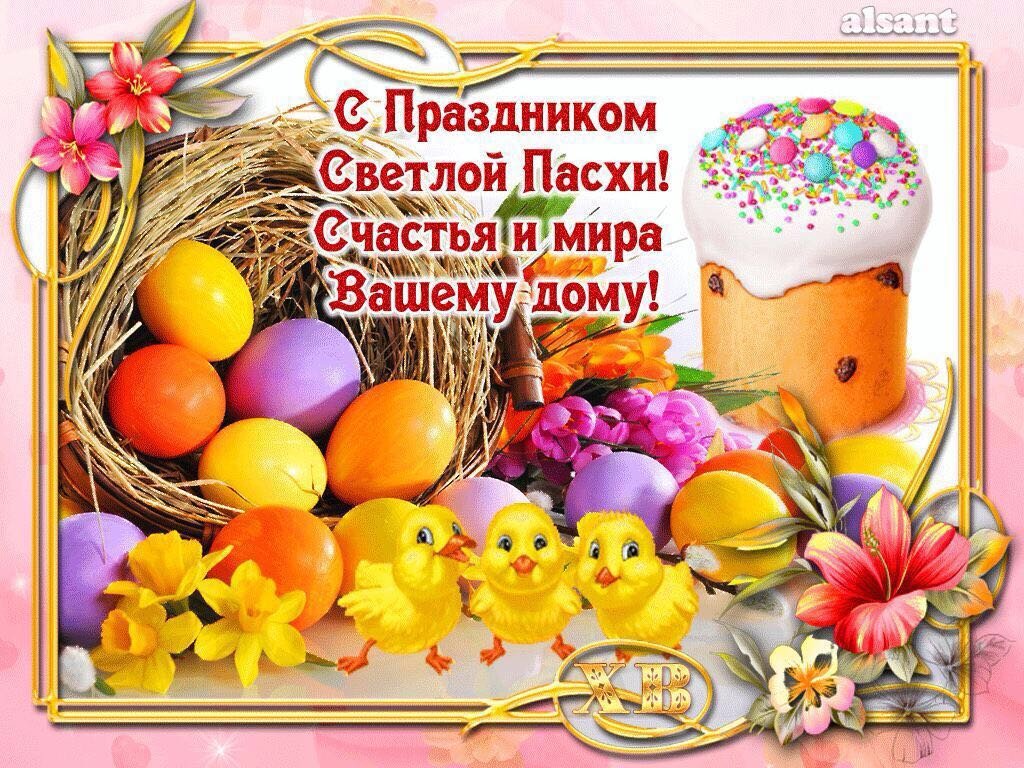 Хотим от всего педсостава, от всей души поздравить вас и ваши семьи с наступающим  праздником – Воскресением Христовым, со Светлой Пасхой и пожелать вам мира, добра, любви, здоровья и всех благ!Когда мы работали  над материалом к тематической Пасхальной неделе, первый вопрос, который встал перед  нами  – это как рассказать ребёнку о Пасхе?Важнее, чтобы ребенок 3 -4 лет понял общее понятие о празднике «Пасха» и приобщился к семейным традициям. Итак, как рассказать ребёнку о Пасхе.Дорогой малыш, а знаешь ли ты, что на небе живёт добрый – Бог.Бог – это тот, кто создал этот прекрасный мир, для того, чтобы люди были счастливы. Он любит всех деток, мам, пап – всех-всех людей.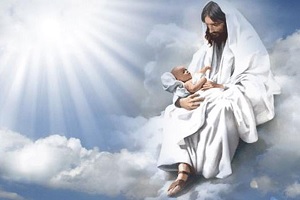 И вот однажды Бог послал к людям, на Землю своего сына Иисуса Христа. Иисус Христос спустился с неба для того, чтобы победить Зло, научить людей быть добрыми и хорошими,  чтобы они делали хорошие дела.Иисус ходил по всем городам, рассказывал людям о Боге, добре, любви и радости.Иисус Христос был очень хорошим, он помогал людям, лечил их от болезней, кормил голодных и делал хорошие дела.А потом, за его хорошие дела Бог забрал Иисуса на небо, и этот день называется Воскресение Христово. Христос Воскрес в этот день и показал людям, что все, кто делает хорошие дела, добрый и помогает другим попадёт к Богу на небо.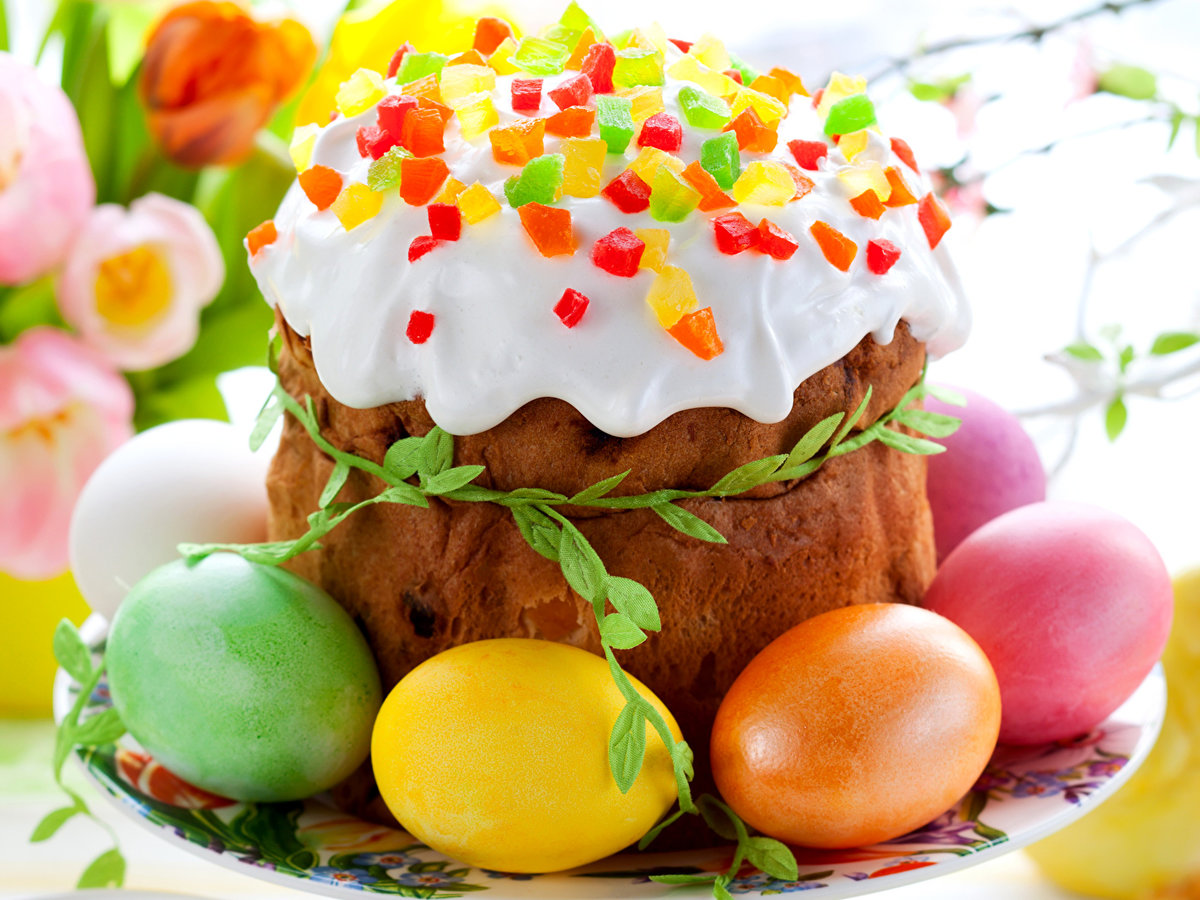 И теперь мы все празднуем большой праздник, который называется Воскресение Христово, а по-другому – Пасха.К этому празднику люди готовятся особо – украшают свои дома, комнаты цветами, красивыми рисунками и украшениями.А ещё мамы и бабушки  пекут вкусные куличики – пасхи.Обязательно к празднику Пасха  красят яйца, украшают их разными рисунками и наклейками.А когда наступает праздник, все идут в церковь, зажигают свечки, святят куличики и крашеные яйца. 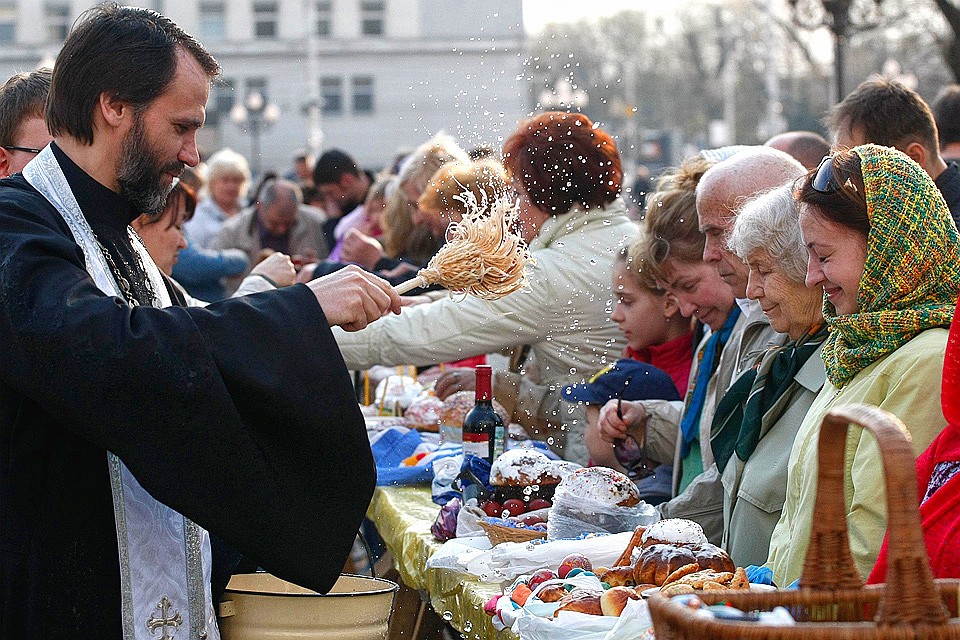 А после приходят домой, отмечают праздник – кушают куличики, яйца, дарят подарки.А ещё всей семьёй играют в разные пасхальные игры.Обнимаются, целуются и говорят друг другу – Христос Воскрес! Воистину Воскрес!Вот такой вот у нас получился рассказ на тему – как рассказать ребёнку о Пасхе. Надеемся, что и для вас он окажется полезен. 